玉林高级中学2023年春季期赴广西师范大学公开招聘教师入校申请小程序二维码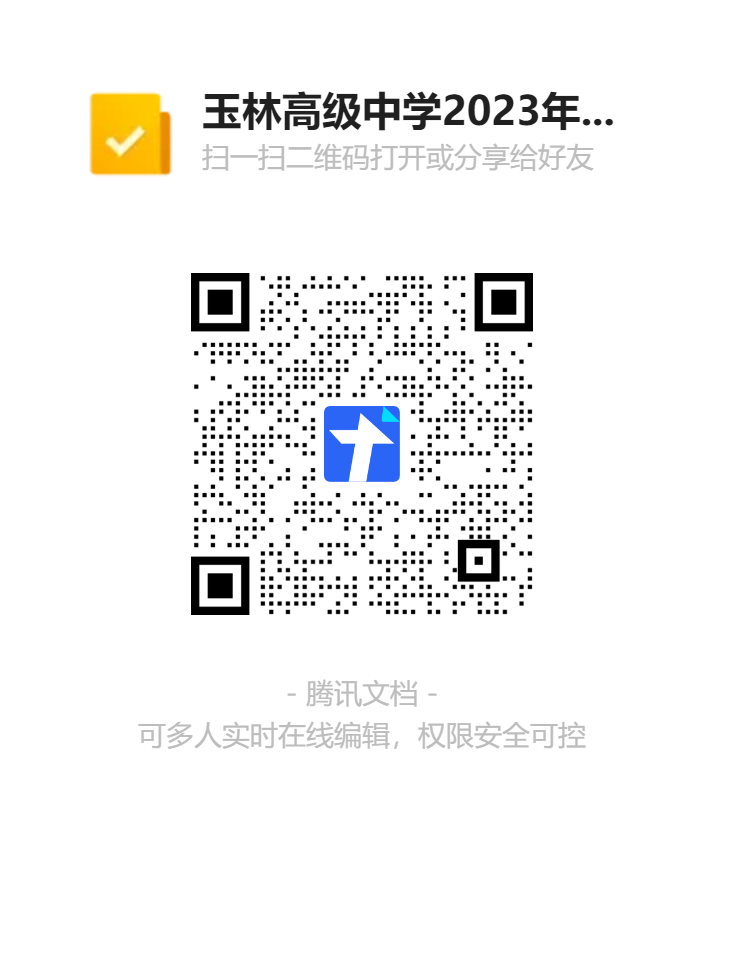 